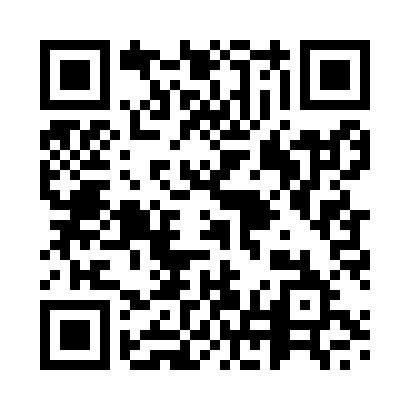 Prayer times for Collo, AlgeriaWed 1 May 2024 - Fri 31 May 2024High Latitude Method: NonePrayer Calculation Method: Algerian Ministry of Religious Affairs and WakfsAsar Calculation Method: ShafiPrayer times provided by https://www.salahtimes.comDateDayFajrSunriseDhuhrAsrMaghribIsha1Wed4:025:3912:314:187:238:552Thu4:005:3812:314:187:248:563Fri3:595:3712:314:187:258:574Sat3:575:3612:304:187:268:585Sun3:565:3512:304:187:278:596Mon3:545:3412:304:187:279:017Tue3:535:3312:304:197:289:028Wed3:515:3212:304:197:299:039Thu3:505:3112:304:197:309:0410Fri3:495:3012:304:197:319:0611Sat3:475:2912:304:197:329:0712Sun3:465:2812:304:197:339:0813Mon3:455:2712:304:207:349:0914Tue3:445:2612:304:207:349:1115Wed3:425:2512:304:207:359:1216Thu3:415:2512:304:207:369:1317Fri3:405:2412:304:207:379:1418Sat3:395:2312:304:207:389:1519Sun3:385:2212:304:217:399:1720Mon3:375:2212:304:217:399:1821Tue3:365:2112:304:217:409:1922Wed3:355:2012:304:217:419:2023Thu3:345:2012:314:217:429:2124Fri3:335:1912:314:227:429:2225Sat3:325:1912:314:227:439:2326Sun3:315:1812:314:227:449:2427Mon3:305:1812:314:227:459:2528Tue3:295:1712:314:227:459:2629Wed3:285:1712:314:237:469:2730Thu3:285:1612:314:237:479:2831Fri3:275:1612:324:237:479:29